ПРОЄКТХерсонського ясел-садка №18 Херсонської міської радиза рахунок коштів громадського бюджету м. Херсона у 2021 році«Безпечне дитинство – турбота дорослих».Додаток 1до Положення про громадський бюджет               у місті ХерсоніФОРМА ПРОЄКТУ,реалізація якого планується за рахунок коштів громадського бюджету м. Херсон у 2021 роціВСІ ПУНКТИ Є ОБОВ’ЯЗКОВИМИ ДЛЯ ЗАПОВНЕННЯ!	1. Назва проєкту:«Безпечне дитинство – турбота дорослих».	2. Пріоритетні напрямки проєкту:● облаштування тротуарів – □                   ● естетичне облаштування міста – □● дороги – □                 ● будівництво спортивних та дитячих майданчиків – □● облаштування зон відпочинку (в тому числі зі створенням точок вільного доступу до мережі  Інтернет) та впорядкування прибережних смуг водойм – □ ● вуличне освітлення – □         ● розвиток вело- та бігової інфраструктури – □ ● заходи з енергозбереження (використання відновлювальних джерел енергії) – □  ● інше – Х3. Місце реалізації завдання:Назва організації: Херсонський ясла-садок № 18 Херсонської міської ради;Адреса: Україна, Херсонська область, 73043 м. Херсон, вул. Кутузова, 20;Телефон: (0552) 33-46-46, (0552) 33-55-51;Електронна адреса: yaslisad18@i.uaКадастровий номер земельної ділянки: 6510136900:15:005:0081.4. Короткий опис проєкту:Демонтаж пошкоджених секцій огорожі та встановлення нових навколо Херсонського ясел-садка №18 Херсонської міської ради задля  естетичного та безпечного дозвілля вихованців на свіжому повітрі.5. Опис проєкту: Херсонський ясла-садок №18 Херсонської міської розташований у Суворовському районі на сьогодні у закладі здобувають дошкільну освіту близько 200 дітей. Дошкільний навчальний заклад працює з 1980 року, у 2008 році була замінена огорожа, але за цей період  втратила естетичний вигляд місцями потріскалась  має  дірки, які неодноразово «латалися» підручними засобами. По всьому периметру огорожа перебуває в незадовільному стані. З метою створення безпечних умов перебування дітей в ясла-садку, збереження майна закладу та поліпшення естетичного вигляду, необхідно здійснити часткову заміну секцій.Мета проектуГоловною метою проекту є забезпечення безпечного перебування дітей на території закладу дошкільної освіти, шляхом часткової заміни секцій на території Херсонського ясел-садка №18 Херсонської міської ради .6. Обґрунтування бенефіціарів проєкту:Цей проєкт створено для забезпечення належних умов перебування і виховання найменших мешканців (діток 2-6 років), теперішні та майбутні вихованці Херсонського ясел-садка №18 Херсонської міської ради.7. Інформація щодо очікуваних результатів у разі реалізації проєкту:Короткотривалі результати та перспективні наслідки реалізації проекту: Проект є сталим, оскільки його результати будуть корисними для здобувачів дошкільної освіти, працівників дошкільного закладу та батьківської громади.
Даний проєкт забезпечить:- Підвищення ролі громадськості, бізнесових структур у вирішенні нагальних
проблем;
- Знімить соціальну напругу серед населення, чиї діти відвідують дошкільний заклад;
- Створить сприятливі санітарно-гігієнічні, безпечні умови для збереження
здоров’я малюків;- Підвищення рівня довіри, поваги і взаємодопомоги між учасниками проекту – місцевими органами влади, працівниками закладу, батьківською громадою – задля можливості реалізації інших актуальних проєктів.
8. Орієнтовна вартість (кошторис):  9. Список з підписами що найменше 15 громадян України віком від 16 років,  які зареєстровані або проживають на території м. Херсона, що підтверджується офіційними документами (довідкою про місце роботи, навчання, служби чи іншими документами, що підтверджують факт проживання в місті), та підтримують цей проект окрім його авторів, що додається для малий проектів та 50 осіб для великих. Кожна додаткова сторінка списку повинна мати таку ж форму, за винятком позначення наступної сторінки (необхідно надати оригінал списку в паперовій формі)  	10. Контактні дані автора проєкту, які будуть загальнодоступні, у тому числі для авторів інших проектів, мешканців, представників засобів масової інформації, з метою обміну думками, інформацією, можливих узгоджень тощо: висловлюю  свою  згоду  на  використання  моєї  електронної  адреси :oksana.boychuk156@gmail.com   для зазначених вище цілейПідпис особи, що дає згоду на використання своєї електронної адреси _____________________Бойчук Оксана Анатоліївна     11. Інші додатки:    Фотографії,  які стосуються проєкту.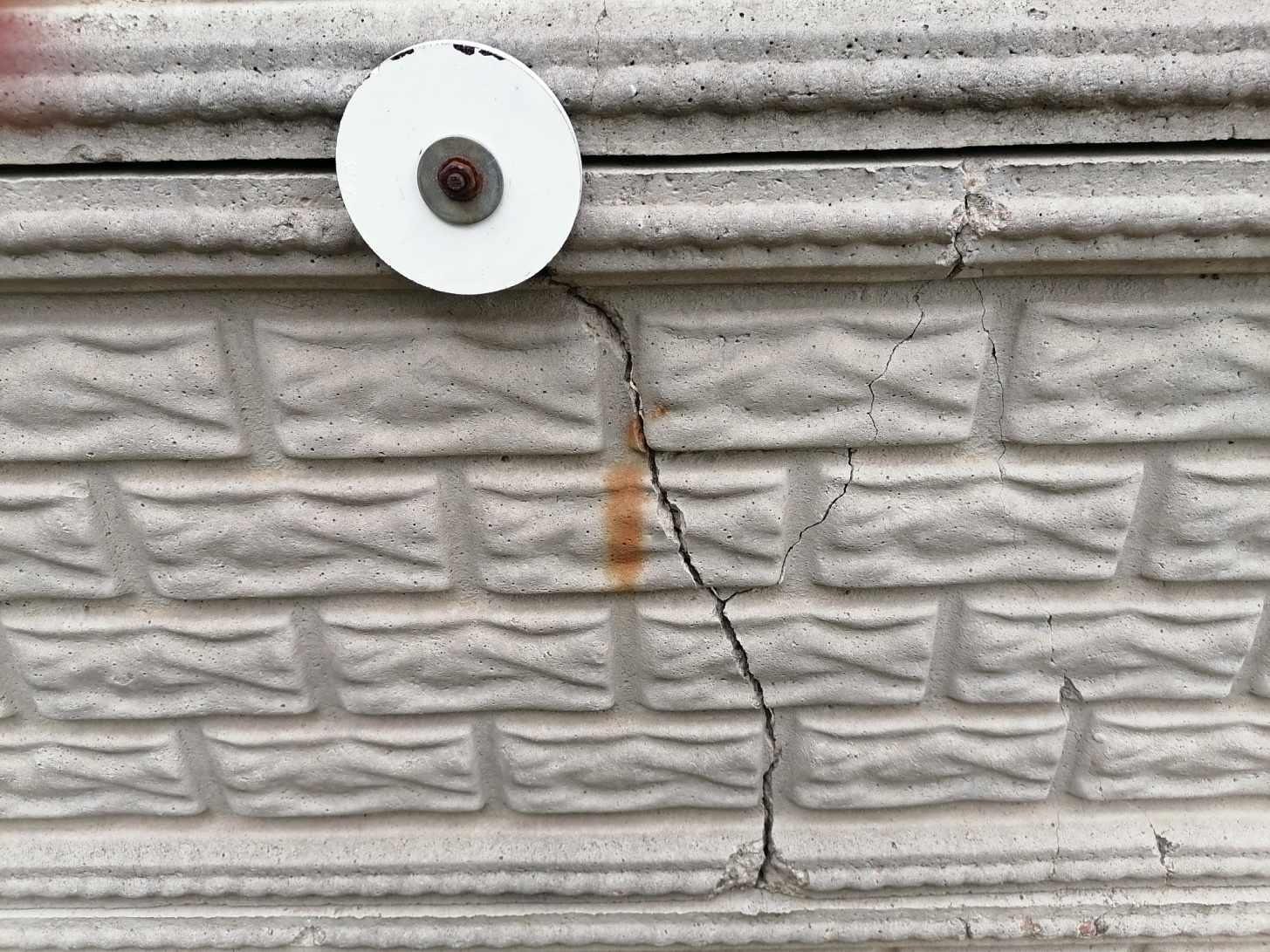 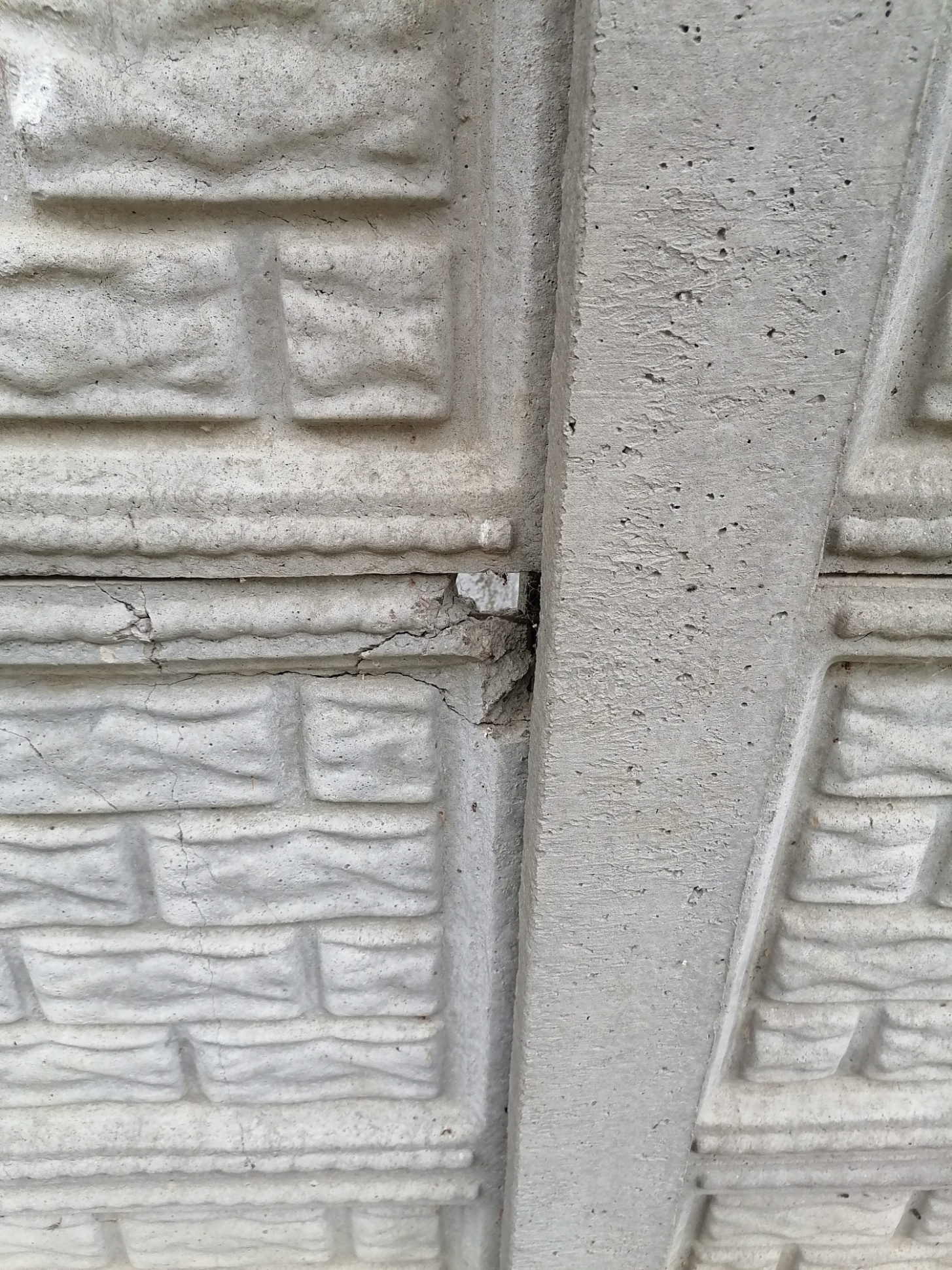 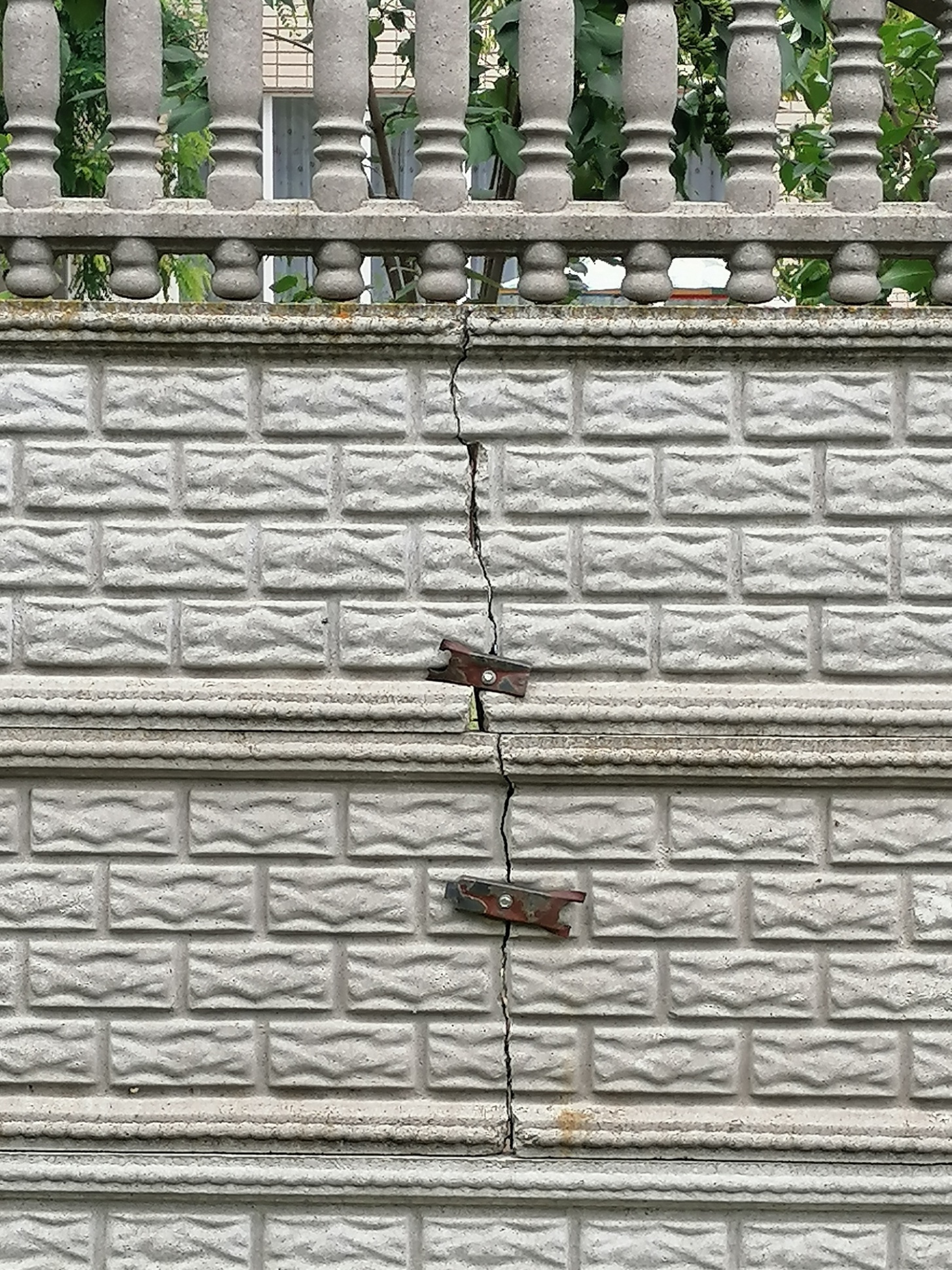 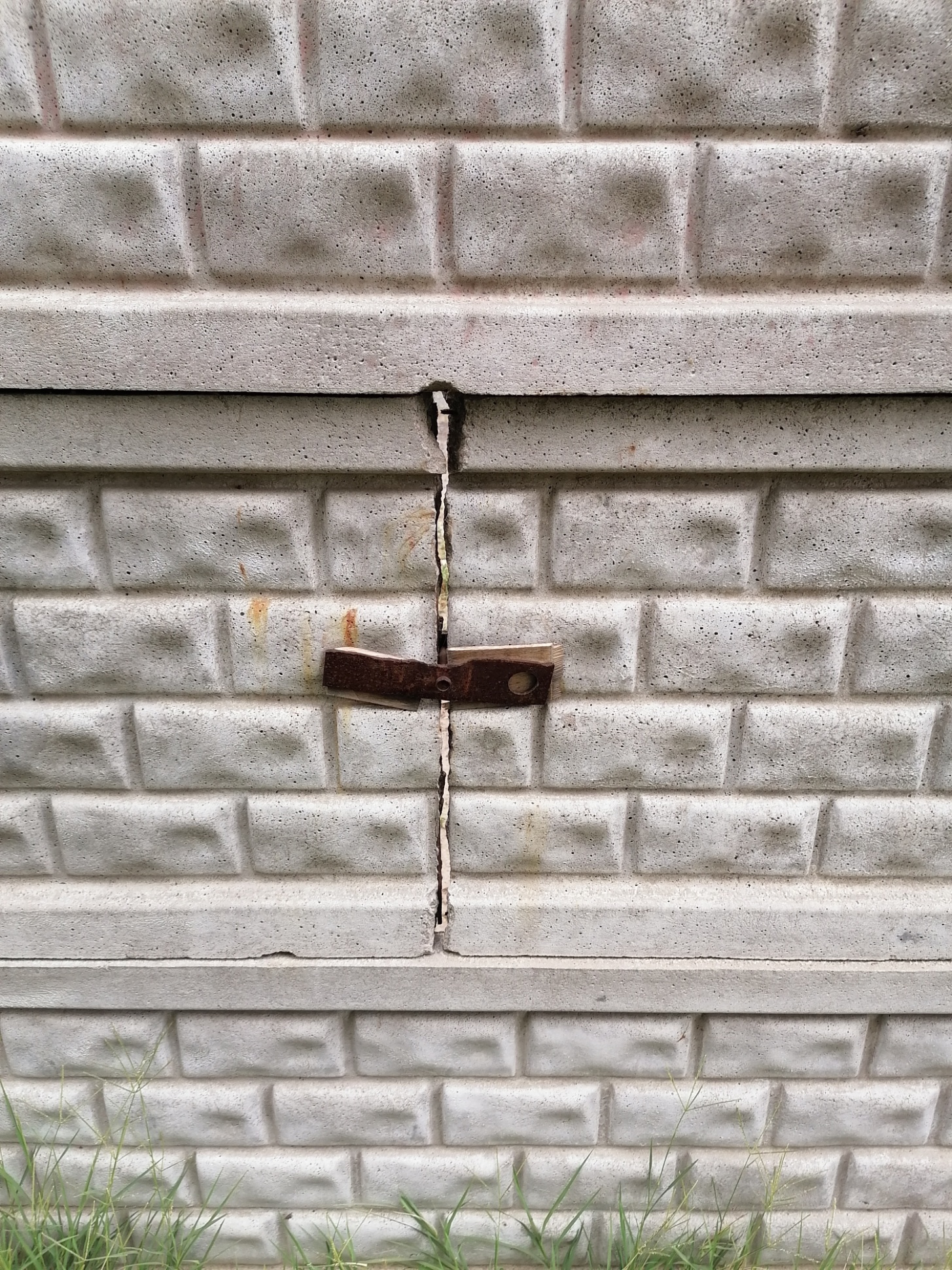 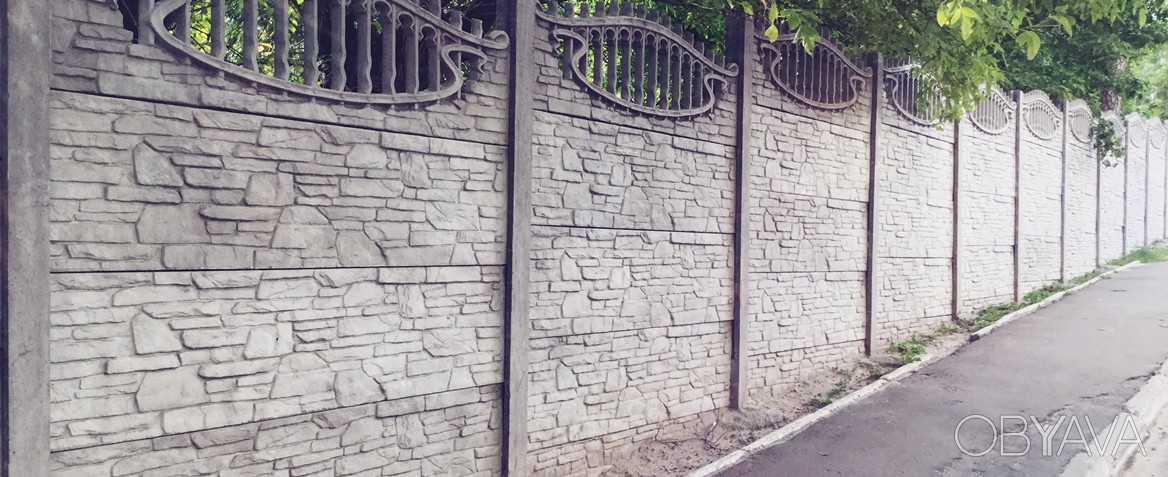 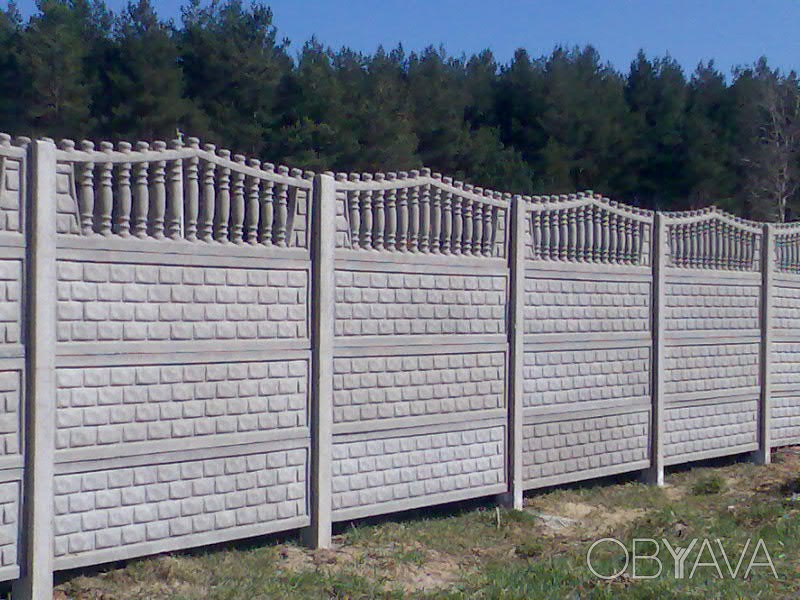 Ідентифікаційний номер проєкту(вписує уповноважений робочий орган, згідно з реєстром )Дата надходження проєкту(заповнюється уповноваженим робочим органом)Прізвище, ім’я, по батькові особи уповноваженого робочого органу, що реєструє проект:(підпис)Складові завданняОрієнтовна вартість, гривеньСекції забору (350 шт.) 175000,00Непередбачувані витрати20000,00РАЗОМ:195000,00